Neuigkeiten von Renishaw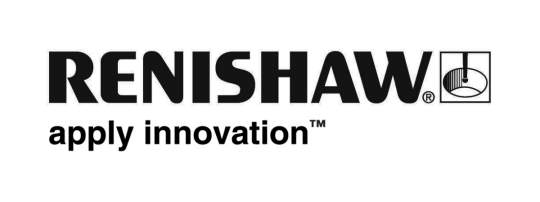 Renishaw Spannmittel: der neue Lieferant für Spannmittel in der MesstechnikNach der Übernahme von R&R Sales LLC in 2012 hat Renishaw ein umfassendes Sortiment an modularem Spannmittel, speziell für Koordinatenmessgeräte (KMGs), optische Messsysteme und das Equator™ Prüfgerät, entwickelt. Das neue Sortiment bietet eine große Auswahl an Grundplatten und Komponenten mit M4, M6 und M8 Gewinde und kann für Messanwendungen in verschiedenen Industrien, wie Luft- und Raumfahrt, Automobilindustrie und Medizintechnik eingesetzt werden.  Renishaw KMG Spannmittel bieten eine breite Palette an Grundplatten aus Aluminiumguss, die für eine gute Verschleißfestigkeit mit NiTuff harteloxiert werden. Zwei Arten von vorkonfigurierten Kits sind, je nach Werkstück, das gespannt werden soll, verfügbar - Klemmung oder magnetisch und Klemmung. Renishaw Spannmittel für optische Messsysteme bieten zwei Optionen, je nach Größe des optischen Messsystems. Das Schnelllade-Kit (Quick Load Corner, QLC) enthält eine Akryl-Grundplatte (entweder mit Mehrfach-Loch oder Mehrfach-Fenster Design) und einen QLC-Rahmen, der speziell für das optische Messsystem entwickelt wurde. Ein umfassender Satz an Komponenten ist ebenfalls enthalten. Das austauschbare Spannmittel für optische Messsysteme (Interchangeable Vision Fixture, IVF) wird für größere Maschinen empfohlen und an spezielle Spannaufgaben angepasst. Ein IVF kann individuelle oder mehrfach, Standard oder kundenspezifische Akryl-Grundplatten enthalten.Renishaws Equator Spannmittel verwenden kinematische Grundplatten, die speziell für schnelles Be- und Entladen vom Prüfgerät entwickelt wurden. Diese Grundplatten sind mit M4 und M6 Gewindebohrungen erhältlich, werden aus Aluminiumguss hergestellt und für eine gute Verschleißfestigkeit mit NiTuff harteloxiert. Das Renishaw Spannmittel-Sortiment kann in vorkonfigurierten Kits, sowie individuell erworben werden, und bietet eine schnelle und einfache Lösung für alle Spannanforderungen. Kundenspezifische Lösungen können ebenfalls für spezielle bzw. Sonderaufgaben konzipiert und hergestellt werden.-Ende-